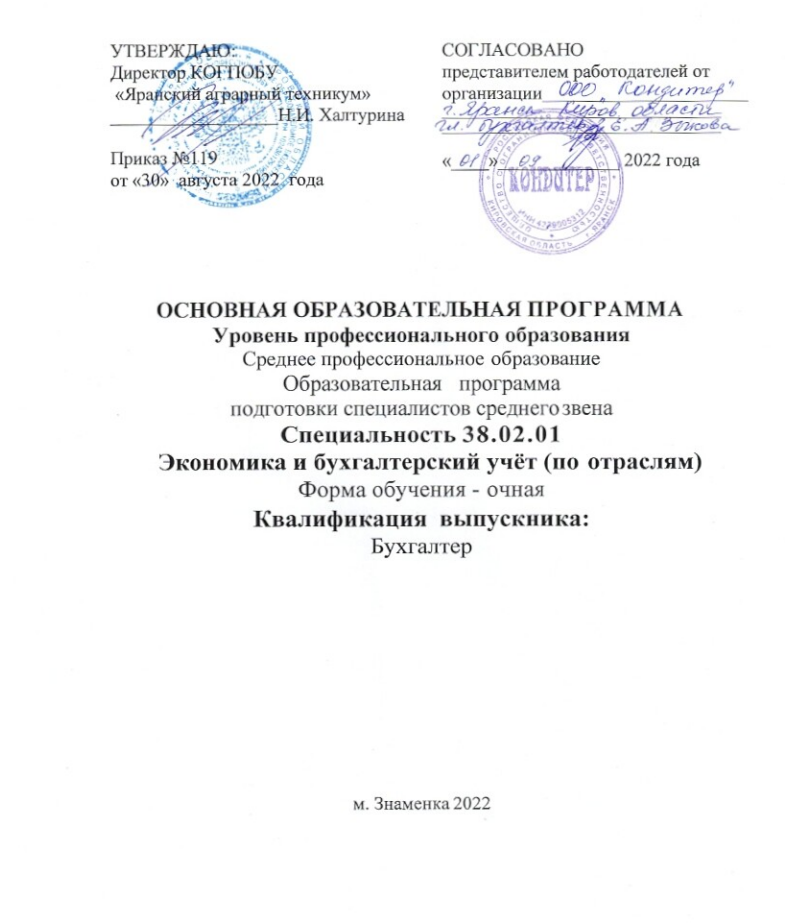 СодержаниеРаздел 1. Общие положенияРаздел2. Общая характеристика образовательной программыРаздел 3. Характеристика профессиональной деятельности выпускника Раздел 4. Планируемые результаты освоения образовательной программыОбщие компетенцииПрофессиональные компетенцииЛичностные результатыРаздел 5. Структура образовательной программыУчебный планКалендарный учебный графикРабочая программа воспитания, Календарный план воспитательной работыРаздел 6. Условия реализации образовательной программыТребования к материально-техническому оснащению образовательной программыТребования к кадровым условиям реализации образовательной программыПримерные расчеты нормативных затрат оказания государственных услуг по реализации образовательной программыРаздел 7. Фонды оценочных средств для проведения государственной итоговой аттестации и организация оценочных процедур по программеРаздел 8. Разработчики основной образовательной программы ПРИЛОЖЕНИЯПриложение I.1 Рабочие программы профессиональных модулей для подготовки специалистов среднего звена специальности 38.02.01 Экономика и бухгалтерский учет (по отраслям). Квалификация выпускника: бухгалтерПриложение II.1 к ООП по специальности 38.02.01.Экономика и бухгалтерский учет (по отраслям) Рабочие программы учебных дисциплин для подготовки специалистов среднего звена. Квалификация выпускника: бухгалтерПриложение III.1 к ООП по специальности 38.02.01 Экономика и бухгалтерский учет (по отраслям). Фонды примерных оценочных средств для проведения Государственной итоговой аттестации выпускников по специальности СПО38.02.01 Экономика и бухгалтерский учет (по отраслям)Раздел 1. Общие положения Настоящая основная образовательная программа специальности среднего профессионального образования 38.02.01 Экономика и бухгалтерский учет (по отраслям) (далее ООП) разработана на основе федерального государственного образовательного стандарта среднего профессионального образования (ФГОС СПО) по специальности 38.02.01 Экономика и бухгалтерский учет (по отраслям), утвержденного Приказом Министерства           образования и науки Российской Федерации от 05.02.2018 г. № 69.ООП определяет объем и содержание среднего профессионального образования по специальности 38.02.01 Экономика и бухгалтерский учет (по отраслям), планируемые результаты освоения образовательной программы, условия образовательной деятельности.ООП разработана для реализации образовательной программы на базе основного общего образования на основе требований федерального государственного образовательного стандарта среднего общего образования и ФГОС СПО с учетом получаемой специальности и настоящей ООП.Нормативные основания для разработки ООП:- Федеральный закон от 29 декабря 2012 г. №273-ФЗ «Об образовании в Российской Федерации»;- Федеральный закон от 31.07.2020 N 304-ФЗ "О внесении изменений в Федеральный закон "Об образовании в Российской Федерации" по вопросам воспитания обучающихся";Приказ Минобрнауки России от 05 февраля 2018 г №69 «Об утверждении федерального государственного образовательного стандарта среднего профессионального образования по специальности 38.02.01 Экономика и бухгалтерский учет (по отраслям);Приказ Минобрнауки России от 14 июня 2013 г. № 464 «Об утверждении Порядка организации и осуществления образовательной деятельности по образовательным программам среднего профессионального образования» с последующими изменениями;Приказ Министерства образования и науки РФ от 16 августа 2013 г. № 968 «Об утверждении Порядка государственной итоговой аттестации по образовательным программам среднего профессионального образования», Приказ Минобрнауки   России   №   885, Минпросвещения   России   №   390   от 5 августа 2020 г. «О практической подготовке обучающихся» (вместе с «Положением о практической подготовке обучающихся»;Приказ Минпросвещения России от 17.12.2020 N 747 «О внесении изменений в федеральные государственные образовательные стандарты среднего профессионального образования»Профессиональный стандарт "Бухгалтер", утвержден приказом Министерства труда и социальной защиты Российской Федерации от 22 декабря 2014 г. N 1061н (зарегистрирован Министерством юстиции Российской Федерации 23 января 2015 г., регистрационный N 35697);Профессиональный стандарт "Специалист по внутреннему контролю (внутренний контролер)", утвержден приказом Министерства труда и социальной защиты Российской Федерации от 22 апреля 2015 г. N 236н (зарегистрирован Министерством юстиции Российской Федерации 13 мая 2015 г., регистрационный N 37271);Профессиональный стандарт "Аудитор", утвержден приказом Министерства труда и социальной защиты Российской Федерации от 19 октября 2015 г. N 728н (зарегистрирован Министерством юстиции Российской Федерации 23 ноября 2015 г., регистрационный N 39802).Перечень сокращений, используемых в тексте ООП:ФГОС СПО – Федеральный государственный образовательный стандарт среднего профессионального образования;ООП – основная образовательная программа; МДК – междисциплинарный курсПМ – профессиональный модуль ОК  – общие компетенции;ПК – профессиональные компетенции;Цикл ОГСЭ - Общий гуманитарный и социально-экономический цикл;Цикл ЕН - Математический и общий естественнонаучный цикл.Раздел	2. Общая характеристика образовательной программы среднего профессионального образованияКвалификация,   присваиваемая  выпускникам образовательной программы: бухгалтер.Форма получения образования: в профессиональной образовательной организации.Форма обучения: очная.Образовательная программа с присвоением квалификации - бухгалтер.Объем образовательной программы, реализуемой на базе основного общего образования с одновременным получением среднего общего образования: 4464 академических часа.Сроки получения среднего профессионального образования по образовательной программе, реализуемой на базе основного общего образования с одновременным получением среднего общего образования 2 года 10 месяцев.Раздел 3. Характеристика профессиональной деятельности выпускника 3.1.Область профессиональной деятельности выпускников1:08 Финансы и экономика.3.2. Соответствие профессиональных модулей присваиваемым квалификациям1Приказ Министерства труда и социальной защиты Российской Федерации от 29 сентября 2014 г. № 667н«О реестре профессиональных стандартов (перечне видов профессиональной деятельности)» (зарегистрирован Министерством юстиции Российской Федерации 19 ноября 2014 г., регистрационный № 34779).Раздел 4. Планируемые результаты освоения образовательной программыОбщие компетенцииПрофессиональные компетенцииПланируемые личностные результатыв ходе реализации образовательной программыРаздел  5. Структура образовательной программыУчебный план и пояснительная записка к учебному плану ООП СПО ППССЗ по специальности 38.02.01 Экономика и бухгалтерский учет (по отраслям) очной формы обучения на базе основного общего образования (отдельное приложение)Рабочая программа воспитания смотри отдельно5.3.   Календарный план воспитательной работы смотри отдельно.Раздел 6. Условия образовательной программыТребования	к	материально-техническому	оснащению образовательной программы.Специальные помещения представляют собой учебные аудитории для проведения занятий всех видов, предусмотренных образовательной программой, в том числе групповых и индивидуальных консультаций, текущего контроля и промежуточной аттестации, а также помещения для самостоятельной работы, лаборатории, оснащенные оборудованием, техническими средствами обучения и материалами, учитывающими требования международных стандартов.Перечень специальных помещенийКабинеты:социально-экономических дисциплин; иностранного языка;математики;экологических основ природопользования; экономики организации;документационного обеспечения управления; финансов, денежного обращения и кредита; бухгалтерского учета, налогообложения и аудита; основ предпринимательской деятельности; анализа финансово-хозяйственной деятельности; безопасности жизнедеятельности.Лаборатории:информационных технологий в профессиональной деятельности; учебная бухгалтерия.Спортивный комплексСпортивный зал.Залы:Библиотека, читальный зал с выходом в интернет Актовый зал.Материально-техническое оснащение лабораторий, мастерских и баз практики по специальности «Экономика и бухгалтерский учет (по отраслям)».Образовательная организация, реализующая программу по специальности Экономика и бухгалтерский учет (по отраслям)», располагает материально-технической базой, обеспечивающей проведение всех видов дисциплинарной и междисциплинарной подготовки, лабораторной, практической работы обучающихся, предусмотренных учебным планом, и соответствующей действующим санитарным и противопожарным правилам и нормам в разрезе выбранных траекторий.Минимально необходимый для реализации ООП перечень материально- технического обеспечения, включает в себя:Оснащение лабораторийУчебная лаборатория «Информационных технологий в профессиональной деятельности»Оснащается:компьютерами по количеству обучающихся и 1 компьютер преподавателя, оснащенными оборудованием для выхода в информационно-телекоммуникационную сеть Интернет; программным обеспечением: операционной системой Windows;пакетом офисных программ,современными программами автоматизации учета (1С: Предприятие, 1С: Бухгалтерия); справочными правовыми Гарант, Консультант+);рабочими местами по количеству обучающихся;рабочим местом преподавателя, оснащенным мультимедийным оборудованием; доской для мела;многофункциональным устройством;комплектом учебно-методической документации, включающим учебно-методические указания для студентов по проведению практических и лабораторных работ.Учебная лаборатория «Учебная бухгалтерия»Оснащается:автоматизированными рабочими местами бухгалтера по всем объектам учета по количеству обучающихся;рабочим местом преподавателя, оснащенным мультимедийным оборудованием; доской для мела;детектором валют, счетчиком банкнот, кассовыми аппаратами, сейфом,современными программами автоматизации учета (1С: Предприятие, 1С: Бухгалтерия) , справочными правовыми системами;          комплектом учебно-методической документации.6.1.2.3. Оснащение баз практикОбразовательная деятельность при освоении образовательных программ или отдельных ее компонентов организуется в форме практической подготовки.Практическая подготовка осуществляется	на	базовых предприятиях	и предприятиях партнерах, а также профильных организациях.Профильность организации определяется в соответствии с будущей профессиональной деятельностью, направленностью образовательной программы с учетом ФГОС и Профессиональных стандартов.Профильность может иметь как вид деятельности организации в целом, так и деятельность в рамках структурных подразделений организации (бухгалтерия) или отдельных специалистов (должность бухгалтера).Подтверждающими документами являются устав профильной организации, положение о структурном подразделении, штатное расписание, выписка из ЕГРЮЛ.Реализация образовательной программы предполагает практическую подготовку в виде учебной и производственной практики.Учебная практика реализуется в лаборатории профессиональной образовательной организации и требует наличия оборудования, обеспечивающего выполнение всех видов работ, определенных содержанием программ профессиональных модулей и программ практики.Производственная практика реализуется в организациях, направление деятельности которых соответствует профилю подготовки обучающихся:в экономических подразделениях государственных (муниципальных) учреждений,в экономических подразделениях коммерческих организаций, независимо от вида деятельности (хозяйственных обществах, государственных (муниципальных) унитарных предприятий, производственных кооперативах, хозяйственных товариществах).Оборудование организаций и технологическое оснащение рабочих мест производственной практики должно соответствовать содержанию профессиональной деятельности и дать возможность обучающемуся овладеть профессиональными компетенциями по всем видам деятельности, предусмотренных программой, с использованием современных технологий, материалов и оборудования.Требования к кадровым условиям реализации образовательной программы.Реализация образовательной программы обеспечивается педагогическими работниками образовательной организации, а также лицами, привлекаемыми к реализации образовательной программы на условиях гражданско-правового договора, в том числе из числа руководителей и работников организаций, направление деятельности которых соответствует области профессиональной деятельности 08 Финансы и экономика, и имеющих стаж работы в данной профессиональной области не менее 3 лет.Педагогические работники, привлекаемые к реализации образовательной программы, должны получать дополнительное профессиональное образование по программам повышения квалификации, в том числе в форме стажировки в организациях, направление  деятельности которых соответствует области профессиональной деятельности 08 Финансы и экономика, не реже 1 раза в 3 года с учетом расширения спектра профессиональных компетенций.Доля педагогических работников (в приведенных к целочисленным значениям ставок), обеспечивающих освоение обучающимися профессиональных модулей, имеющих опыт деятельности не менее 3 лет в организациях, направление деятельности которых соответствует области профессиональной деятельности 08 Финансы и экономика, в общем числе педагогических работников, реализующих образовательную программу, должна быть не менее 25 процентов.Примерные расчеты нормативных затрат оказания государственных услуг по реализации образовательной программы4Расчеты нормативных затрат оказания государственных услуг по реализации образовательной программы осуществляются в соответствии с Методикой определения нормативных затрат на оказание государственных услуг по реализации образовательных программ среднего профессионального образования по профессиям (специальностям) и укрупненным группам профессий (специальностей), утвержденной Минобрнауки России 27 ноября 2015 г. № АП-114/18вн.Нормативные затраты на оказание государственных услуг в сфере образования по реализации образовательной программы включают в себя затраты на оплату труда преподавателей с учетом обеспечения уровня средней заработной платы педагогических работников за выполняемую ими учебную (преподавательскую) работу и другую работу в соответствии с Указом Президента Российской Федерации от 7 мая 2012 г. № 597 «О мероприятиях по реализации государственной социальной политики».Раздел 7. Фонды оценочных средств для проведения государственной итоговой аттестации и организация оценочных процедур по программеФормой государственной итоговой аттестации по специальности «Экономика и бухгалтерский учет (по отраслям)» является выпускная квалификационная работа (дипломная работа). Обязательным элементом ГИА является демонстрационный экзамен, который проводится в форме государственного экзамена. Требования к содержанию, объему и структуре выпускной квалификационной работы и государственного экзамена определяются программой государственной итоговой аттестации с учетом ПООП.В ходе государственной итоговой аттестации оценивается степень соответствия сформированных   компетенций   выпускников   требованиям   ФГОС.   Государственная   итоговая аттестация организуется как демонстрация выпускником выполнения одного или нескольких основных видов деятельности по специальности.Для государственной итоговой аттестации по программе образовательной организацией разрабатывается программа государственной итоговой аттестации и фонды оценочных средств.Задания для демонстрационного экзамена, разрабатываются на основе профессиональных стандартов и с учетом требований ФГОС.Для разработки оценочных средств демонстрационного экзамена могут также применяться задания, разработанные Федеральными учебно-методическими объединениями в системе СПО, приведенные на электронном ресурсе в сети «Интернет» - «Портал ФУМО СПО» https://fumo- spo.ru/.Фонды оценочных средств для проведения государственной итоговой аттестации включают набор оценочных средств, описание процедур и условий проведения государственной итоговой аттестации, критерии оценки, оснащение рабочих мест для выпускников,  утверждаются директором и доводятся до сведения обучающихся в срок не позднее чем за шесть месяцев до начала процедуры итоговой аттестации.Оценка качества освоения программы должна включать текущий контроль успеваемости, промежуточную и государственную итоговую аттестации обучающихся.Конкретные формы и процедуры текущего контроля успеваемости и промежуточной аттестации по каждой учебной дисциплине и профессиональному модулю разрабатываются образовательной организацией самостоятельно и доводятся до сведения обучающихся в течение первых двух месяцев от начала обучения. Задания разрабатываются преподавателями, реализующими программы учебных дисциплин и профессиональных модулей.Конкретные формы и процедуры текущего контроля успеваемости и промежуточной аттестации по каждой учебной дисциплине и профессиональному модулю разрабатываются образовательной организацией самостоятельно и доводятся до сведения обучающихся в течение первых двух месяцев от начала обучения. Задания разрабатываются преподавателями, реализующими программы учебных дисциплин и профессиональных модулей.Оценочные средства для промежуточной аттестации должны обеспечить демонстрацию освоенности всех элементов программы СПО и выполнение всех требований, заявленных в программе как результаты освоения. Промежуточная аттестация по профессиональному модулю, результаты освоения которого не проверяются на Государственной итоговой аттестации проводится в формате демонстрационного экзамена (с элементами демонстрационного экзамена). Задания разрабатываются образовательной организацией самостоятельно с участием работодателей.ФОС по программе для специальности формируются из комплектов оценочных средств текущего контроля промежуточной и итоговой аттестации:___________________________________________4 Образовательная организация приводит расчетную величину стоимости услуги в соответствии с рекомендациями федеральных и региональных нормативных документов.    -  комплект оценочных средств текущего контроля, который разрабатывается по учебным дисциплинам и профессиональным модуля преподавательским составом конкретной образовательной организации, и включают: титульный лист; паспорт оценочных средств; описание оценочных процедур по программе;комплект оценочных средств по промежуточной аттестации, который включает контрольно-оценочные средства для оценки освоения материала по учебным дисциплинам и профессиональным модулям;фонды оценочных средств по государственной итоговой аттестации.Раздел 8. Разработчики основной образовательной программы: Организация-разработчик: КОГПОБУ «ЯАТ»ОПОП по специальности 38.02.01 Экономика и бухгалтерский учет (по отраслям) ежегодно пересматривается и утверждается директором техникума после согласования с работодателем.Наименование основных видов деятельностиНаименование профессиональных модулейКвалификацииНаименование основных видов деятельностиНаименование профессиональных модулейбухгалтерДокументирование хозяйственных операций             и ведение бухгалтерского учета активов организацииДокументирование хозяйственных операций и ведение бухгалтерского учета активов организацииосваиваетсяВедение бухгалтерского учета источников формирования активов, выполнение работ по инвентаризации активов и финансовых обязательств организацииВедение бухгалтерского учета источников формирования активов, выполнение работ по инвентаризации активов и финансовых обязательств организацииосваиваетсяПроведение	расчетов	с бюджетом и внебюджетными фондамиПроведение расчетов с бюджетом и внебюджетными фондамиосваиваетсяСоставление и использование бухгалтерской (финансовой) отчетностиСоставление и использование бухгалтерской (финансовой) отчетностиосваиваетсяКод компетенцииФормулировка компетенцииЗнания, уменияОК 01Выбирать способы решения	задач профессиональной деятельности, применительно	к различным контекстамУмения: распознавать задачу и/или проблему в профессиональном   и/или	социальном	контексте; анализировать задачу и/или проблему и выделять её составные части; определять этапы решения задачи; выявлять	и	эффективно		искать	информацию, необходимую для решения задачи и/или проблемы; составить план действия; определить необходимые ресурсы;владеть актуальными методами работы в профессиональной и смежных сферах; реализовать составленный план; оценивать результат и последствия своих действий (самостоятельно или с помощью наставника)ОК 01Выбирать способы решения	задач профессиональной деятельности, применительно	к различным контекстамЗнания: 		актуальный			профессиональный	и социальный			контекст, 		в		котором	приходится работать и жить; основные источники информации и	ресурсы		для	решения		задач	и	проблем	в профессиональном и/или социальном контексте; алгоритмы выполнения работ в профессиональной и смежных		областях; 		методы		работы	в профессиональной и смежных сферах; структуру плана	для			решения	задач; 	порядок	оценки результатов			решения	задач	профессиональной деятельностиОК 02Осуществлять поиск, 	анализ		и интерпретацию информации, необходимой	для выполнения задач профессиональной деятельностиУмения: определять задачи для поиска информации; определять необходимые источники информации; планировать процесс поиска; структурировать получаемую информацию; выделять наиболее значимое в перечне информации; оценивать практическую значимость результатов поиска; оформлять результаты поискаОК 02Осуществлять поиск, 	анализ		и интерпретацию информации, необходимой	для выполнения задач профессиональной деятельностиЗнания: 	номенклатура	информационных источников, применяемых в профессиональной деятельности; 		приемы	структурирования информации; формат оформления результатов поиска информацииОК 03Планировать	и реализовывать собственное профессиональное и	личностное развитие.Умения: определять актуальность нормативно- правовой документации в профессиональной деятельности; применять современную научную профессиональную терминологию; определять и выстраивать траектории профессионального развития и самообразованияЗнания: содержание актуальной нормативно- правовой документации; современная научная и профессиональная терминология; возможные траектории профессионального развития и самообразованияОК 04Работать вКоллективе и команде, эффективно взаимодействовать с коллегами, руководством, клиентами.Умения: организовывать работу коллектива и команды; взаимодействовать с коллегами, руководством, клиентами в ходе профессиональной деятельностиОК 04Работать вКоллективе и команде, эффективно взаимодействовать с коллегами, руководством, клиентами.Знания: психологические основы деятельности коллектива, психологические особенности личности; основы проектной деятельностиОК 05Осуществлять устную	иписьменную коммуникацию на государственном языке	с учетом особенностей социального	и культурного контекста.Умения: грамотно излагать свои мысли и оформлять документы по профессиональной тематике на государственном языке, проявлять толерантность в рабочем коллективеОК 05Осуществлять устную	иписьменную коммуникацию на государственном языке	с учетом особенностей социального	и культурного контекста.Знания: особенности социального и культурного контекста; правила оформления документов и построения устных сообщений.ОК 06Проявлять гражданско- патриотическую позицию, демонстрировать осознанное поведение	на основе традиционных общечеловеческих ценностей, применять стандарты антикоррупционно го поведенияУмения: описывать значимость своей профессии (специальности);	применять	стандарты антикоррупционного поведения.ОК 06Проявлять гражданско- патриотическую позицию, демонстрировать осознанное поведение	на основе традиционных общечеловеческих ценностей, применять стандарты антикоррупционно го поведенияЗнания: сущность гражданско-патриотической позиции, общечеловеческих ценностей; значимость профессиональной деятельности по профессии (специальности); стандарты антикоррупционного поведения и последствия его нарушения.ОК 07Содействовать сохранению окружающей среды, ресурсосбережению, 	эффективно действовать в чрезвычайных ситуациях.Умения: соблюдать нормы экологической безопасности; 	определять	направления ресурсосбережения в рамках профессиональной деятельности по профессии (специальности)ОК 07Содействовать сохранению окружающей среды, ресурсосбережению, 	эффективно действовать в чрезвычайных ситуациях.Знания: правила экологической безопасности при ведении профессиональной деятельности; основные ресурсы, задействованные в профессиональной деятельности; пути обеспечения ресурсосбереженияОК 08Использовать средства физической культуры	для сохранения		и укрепления здоровья		в процессе профессиональной деятельности		и поддержания необходимого уровня физической подготовленности.Умения: 		использовать		физкультурно- оздоровительную деятельность для укрепления здоровья, 	достижения	жизненных	и профессиональных целей; применять рациональные приемы двигательных функций в профессиональной деятельности; 			пользоваться		средствами профилактики перенапряжения характерными для данной профессии (специальности)ОК 08Использовать средства физической культуры	для сохранения		и укрепления здоровья		в процессе профессиональной деятельности		и поддержания необходимого уровня физической подготовленности.Знания: роль физической культуры в общекультурном, профессиональном и социальном развитии человека; основы здорового образа жизни; условия профессиональной деятельности и зоны риска физического здоровья для профессии (специальности); 	средства	профилактики перенапряженияОК 09Использовать информационные технологии	в профессиональной деятельностиУмения: применять средства информационных технологий для решения профессиональных задач; использовать	современное	программное обеспечениеОК 09Использовать информационные технологии	в профессиональной деятельностиЗнания: современные средства и устройства информатизации; порядок их применения и программное обеспечение в профессиональной деятельностиОК 10Пользоваться профессиональной документацией на государственном и иностранных языках.Умения: понимать общий смысл четко произнесенных высказываний на известные темы (профессиональные и бытовые), понимать тексты на базовые профессиональные темы; участвовать в диалогах на знакомые общие и профессиональные темы; строить простые высказывания о себе и о своей профессиональной деятельности; кратко обосновывать и объяснить свои действия (текущие и планируемые); писать простые связные сообщения на знакомые или интересующие профессиональные темыОК 10Пользоваться профессиональной документацией на государственном и иностранных языках.Знания: правила построения простых и сложных предложений на профессиональные темы; основные общеупотребительные глаголы (бытовая и профессиональная лексика); лексический минимум, относящийся к описанию предметов, средств и процессов профессиональной деятельности; особенности произношения; правила чтения текстов профессиональной направленностиОК 11Использовать знания по 	финансовой грамотности, планировать предпринимательскую	деятельность в профессиональной сфере.Умения: выявлять достоинства и недостатки коммерческой идеи; презентовать идеи открытия собственного дела в профессиональной деятельности; оформлять бизнес-план; рассчитывать размеры выплат по процентным ставкам кредитования; определять инвестиционную привлекательность коммерческих идей в рамках профессиональной деятельности; презентовать бизнес-идею; 	определять	источники финансированияОК 11Использовать знания по 	финансовой грамотности, планировать предпринимательскую	деятельность в профессиональной сфере.Знания: 	основы	предпринимательской деятельности; основы финансовой грамотности; правила разработки бизнес-планов; порядок выстраивания презентации; кредитные банковские продуктыОсновные виды деятельностиКод и наименование компетенцииПоказатели освоения компетенцииВД 1.Документирование хозяйственных операций и ведение бухгалтерского учета активов организацииПК 1.1. Обрабатывать первичные бухгалтерские документыПрактический опыт:В документировании хозяйственных операций и ведении бухгалтерского учета активов организации.ВД 1.Документирование хозяйственных операций и ведение бухгалтерского учета активов организацииПК 1.1. Обрабатывать первичные бухгалтерские документыЗнания: 	общие		требования		к бухгалтерскому	учету	в	части документирования						всех хозяйственных действий и операций; понятие	первичной		бухгалтерской документации;определение	первичных бухгалтерских документов;формы первичных бухгалтерских документов, 	содержащих обязательные реквизиты первичного учетного документа;порядок проведения проверки первичных	бухгалтерских документов, формальной проверки документов, проверки по существу, арифметической проверки;принципы и признаки группировки первичных	бухгалтерских документов;порядок проведения таксировки и контировки первичных бухгалтерских документов;порядок составления регистров бухгалтерского учета;правила и сроки хранения первичнойбухгалтерской документации;Умения: принимать произвольные первичные бухгалтерские документы, рассматриваемые как письменное доказательство	совершения хозяйственной операции или получение разрешения на ее проведение;принимать первичные бухгалтерские документы на бумажном носителе и (или) в виде электронного документа, подписанного электронной подписью; проверять наличие в произвольных первичных бухгалтерских документах обязательных реквизитов;проводить		формальную		проверку документов, проверку по существу, арифметическую проверку; проводить	группировку	первичных бухгалтерских документов по ряду признаков;проводить таксировку и контировку первичных	бухгалтерских документов; организовывать документооборот; разбираться в номенклатуре дел; заносить данные по сгруппированным документам	в регистры  бухгалтерского учета;передавать первичные бухгалтерские документы в текущий бухгалтерский архив; передавать первичные бухгалтерские документы в постоянный архив по истечении установленного срока хранения;исправлять ошибки в первичных бухгалтерских документах;ПК 1.2. Разрабатывать и согласовывать с руководством организации рабочий план счетов бухгалтерского учета организацииПрактический опыт: в документировании	хозяйственных операций и ведении бухгалтерского учета активов организации.ПК 1.2. Разрабатывать и согласовывать с руководством организации рабочий план счетов бухгалтерского учета организацииУмения:анализировать	план	счетов бухгалтерского учета финансово- хозяйственной		деятельности организаций;обосновывать	необходимость разработки рабочего плана счетов   наоснове 	типового	плана	счетов бухгалтерского		учета	финансово- хозяйственной деятельности; конструировать	поэтапно	рабочий план	счетов	бухгалтерского	учета организации;Знания:сущность	плана		счетов бухгалтерского учета финансово- хозяйственной		деятельности организаций;теоретические вопросы разработки и применения	плана		счетов бухгалтерского учета в финансово- хозяйственной		деятельности организации;инструкцию по применению плана счетов бухгалтерского учета; принципы	и	цели	разработки рабочего плана счетов бухгалтерского учета организации;классификацию счетов бухгалтерского	учета		по экономическому		содержанию, назначению и структуре;два подхода к проблеме оптимальной организации рабочего плана счетов - автономию	финансового	и управленческого учета и объединение финансового и управленческого учета;ПК 1.3. Проводить учет денежных	средств, оформлять денежные и кассовые документыПрактический опыт: в: документировании	хозяйственных операций и ведении бухгалтерского учета активов организации.ПК 1.3. Проводить учет денежных	средств, оформлять денежные и кассовые документыУмения:проводить учет кассовых операций, денежных документов и переводов в пути;проводить учет денежных средств на расчетных и специальных счетах; учитывать		особенности		учета кассовых операций в иностранной валюте	и	операций	по	валютным счетам;оформлять	денежные	и	кассовые документы;заполнять кассовую книгу и отчет кассира в бухгалтериюЗнания:учет кассовых операций, денежных документов и переводов в пути;учет денежных средств на расчетных и специальных счетах;особенности	учета			кассовых операций в иностранной валюте и операций по валютным счетам; порядок	оформления	денежных	и кассовых		документов, 		заполнения кассовой книги;правила заполнения отчета кассира в бухгалтерию;ПК   1.4.	Формировать бухгалтерские проводки	 по	учету активов организации на основе рабочего плана счетов	 бухгалтерского учетаПрактический опыт: в: документировании хозяйственных операций и ведении бухгалтерского учета активов организации.ПК   1.4.	Формировать бухгалтерские проводки	 по	учету активов организации на основе рабочего плана счетов	 бухгалтерского учетаУмения:проводить учет основных средств; проводить	учет	нематериальных активов; проводить	учет долгосрочных инвестиций;проводить	учет	финансовых вложений и ценных бумаг;проводить	учет		материально- производственных запасов; проводить	учет		затрат	на производство		и	калькулирование себестоимости; проводить учет готовой продукции и ее реализации;проводить учет текущих операций и расчетов; проводить учет труда и заработной платы; проводить учет финансовых результатов и использования прибыли;проводить	учет	собственного капитала; проводить учет кредитов и займов.ПК   1.4.	Формировать бухгалтерские проводки	 по	учету активов организации на основе рабочего плана счетов	 бухгалтерского учетаЗнания: понятие и классификацию основных	средств; 	оценку	ипереоценку основных средств;учет поступления основных средств; учет выбытия и аренды основных средств;учет амортизации основных средств; особенности учета арендованных и сданных в аренду основных средств; понятие	и классификацию нематериальных активов;учет	поступления		и	выбытия нематериальных активов; амортизацию	нематериальных активов; учет долгосрочных инвестиций; учет финансовых вложений и ценных бумаг;учет материально-производственных запасов: понятие, классификацию и оценку материально-производственных запасов;документальное	оформление поступления и расхода материально- производственных запасовучет	материалов	на	складе	и	в бухгалтерии; синтетический	учет движения материалов;учет	транспортно-заготовительных расходов;учет	затрат	на		производство	и калькулирование себестоимости: систему	учета	производственных затрат и их классификацию;сводный учет затрат на производство, обслуживание производства и управление;особенности учета и распределения затрат вспомогательных производств; учет потерь и непроизводственных расходов;учет	и	оценку	незавершенного производства;калькуляцию	себестоимости продукции характеристику готовой продукции, оценку и синтетический учет; технологию	реализации готовой продукции (работ, услуг);учет	выручки	от	реализациипродукции (работ, услуг);учет расходов по реализации продукции, выполнению работ и оказанию услуг;учет	дебиторской	и		кредиторской задолженности и формы расчетов; учет	расчетов	с	работниками	по прочим	операциям		и		расчетов	с подотчетными лицами.ВД2. Ведение бухгалтерского учета источников формирования активов, выполнение работ по инвентаризации активов и финансовых обязательств организацииПК   2.1.	Формировать бухгалтерские проводки		 по		учету источников		активов организации на основе рабочего плана счетов бухгалтерского учета;Практический опыт: в ведении бухгалтерского учета источников формирования активов, выполнении работ по инвентаризации активов и обязательств организации;ВД2. Ведение бухгалтерского учета источников формирования активов, выполнение работ по инвентаризации активов и финансовых обязательств организацииПК   2.1.	Формировать бухгалтерские проводки		 по		учету источников		активов организации на основе рабочего плана счетов бухгалтерского учета;Умения: 	рассчитывать	заработную плату сотрудников;определять	сумму	удержаний	из заработной платы сотрудников; определять финансовые результаты деятельности		организации	по основным видам деятельности; определять финансовые результаты деятельности организации по прочим видам деятельности;проводить	учет	нераспределенной прибыли;проводить	учет	собственного капитала;проводить учет уставного капитала; проводить учет резервного капитала и целевого финансирования;проводить учет кредитов и займов;ВД2. Ведение бухгалтерского учета источников формирования активов, выполнение работ по инвентаризации активов и финансовых обязательств организацииПК   2.1.	Формировать бухгалтерские проводки		 по		учету источников		активов организации на основе рабочего плана счетов бухгалтерского учета;Знания:учет труда и его оплаты;учет удержаний из заработной платы работников;учет	финансовых	результатов	и использования прибыли;учет	финансовых	результатов	по обычным видам деятельности;учет	финансовых	результатов	по прочим видам деятельности;учет нераспределенной прибыли; учет собственного капитала: учет уставного капитала;учет резервного капитала и целевого финансирования;учет кредитов и займов;ПК 2.2. Выполнять поручения руководства в составе комиссии по инвентаризации активов в местах их хранения;Практический опыт: в ведении бухгалтерского учета источников формирования активов, выполнении работ по инвентаризации активов и обязательств организации;ПК 2.2. Выполнять поручения руководства в составе комиссии по инвентаризации активов в местах их хранения;Умения: определять цели и периодичность	проведения инвентаризации;руководствоваться нормативными правовыми актами, регулирующими порядок проведения инвентаризации активов;пользоваться	специальной терминологией при проведении инвентаризации активов;давать характеристику активов организации;ПК 2.2. Выполнять поручения руководства в составе комиссии по инвентаризации активов в местах их хранения;Знания:нормативные правовые акты, регулирующие порядок проведения инвентаризации	активов	и обязательств;основные понятия инвентаризации активов;характеристику	объектов, подлежащих инвентаризации;цели и периодичность проведения инвентаризации имущества;задачи и состав инвентаризационной комиссии;процесс	подготовки	к инвентаризации, порядок подготовки регистров аналитического учета по объектам инвентаризации;перечень лиц, ответственных за подготовительный этап для подбора документации, необходимой для проведения инвентаризации;ПК 2.3.Проводить подготовку к инвентаризации и проверку действительного соответствия фактических данных инвентаризации данным учета;Практический опыт: в ведении бухгалтерского учета источников формирования активов, выполнении работ по инвентаризации активов и обязательств организации;ПК 2.3.Проводить подготовку к инвентаризации и проверку действительного соответствия фактических данных инвентаризации данным учета;Умения: готовить регистры аналитического учета по местам хранения активов и передавать их лицам, 	ответственным	за подготовительный этап, для подборадокументации, 	необходимой	для проведения инвентаризации; составлять	инвентаризационные описи; проводить физический подсчет активов;Знания:приемы физического подсчета активов; порядок	составления инвентаризационных описей и сроки передачи их в бухгалтерию;порядок инвентаризации основных средств и отражение ее результатов в бухгалтерских проводках;порядок инвентаризации нематериальных активов и отражение ее результатов в бухгалтерских проводках; порядок	инвентаризации	и переоценки	материально производственных запасов и отражение ее результатов в бухгалтерских проводках;ПК 2.4. Отражать в бухгалтерских проводках зачет и списание недостачи ценностей (регулировать инвентаризационные разницы) по результатам инвентаризации;Практический опыт: в ведении бухгалтерского учета источников формирования активов, выполнении работ по инвентаризации активов и обязательств организации;ПК 2.4. Отражать в бухгалтерских проводках зачет и списание недостачи ценностей (регулировать инвентаризационные разницы) по результатам инвентаризации;Умения:формировать бухгалтерские проводки по отражению недостачи активов, выявленных в ходе инвентаризации, независимо от причин их возникновения с целью контроля на счете 94 "Недостачи и потери от порчи ценностей";формировать бухгалтерские проводки по списанию недостач в зависимости от причин их возникновения;ПК 2.4. Отражать в бухгалтерских проводках зачет и списание недостачи ценностей (регулировать инвентаризационные разницы) по результатам инвентаризации;Знания:формирование	бухгалтерских проводок по отражению недостачи ценностей, выявленные в ходе инвентаризации, независимо от причин их возникновения с целью контроля на счете 94 "Недостачи и потери от порчи ценностей";формирование	бухгалтерских проводок по списанию недостач в зависимости от причин их возникновения;ПК 2.5. Проводить процедуры инвентаризации финансовых обязательств организации;Практический опыт: в ведении бухгалтерского учета источников формирования активов, выполнении работ по инвентаризации активов и обязательств организации;ПК 2.5. Проводить процедуры инвентаризации финансовых обязательств организации;Умения: выполнять работу по инвентаризации основных средств и отражать ее результаты в бухгалтерских проводках;выполнять работу по инвентаризации нематериальных активов и отражать ее результаты в бухгалтерских проводках;выполнять работу по инвентаризации и	переоценке	материально- производственных запасов и отражать ее результаты в бухгалтерских проводках; проводить выверку финансовых обязательств;участвовать		в	инвентаризации дебиторской		и		кредиторской задолженности организации; проводить инвентаризацию расчетов; определять	реальное		состояние расчетов;выявлять задолженность, нереальную для взыскания, с целью принятия мер к взысканию задолженности с должников либо к списанию ее с учета;проводить инвентаризацию недостач и потерь от порчи ценностей (счет 94), целевого финансирования (счет 86), доходов будущих периодов (счет 98);ПК 2.5. Проводить процедуры инвентаризации финансовых обязательств организации;Знания:порядок инвентаризации дебиторской и кредиторской задолженности организации;порядок инвентаризации расчетов; технологию определения реального состояния расчетов;порядок	выявления	задолженности, нереальной для взыскания, с цельюпринятия мер к взысканию задолженности с должников либо к списанию ее с учета;порядок инвентаризации недостач и потерь от порчи ценностей;порядок ведения бухгалтерского учета источников формирования имущества;порядок выполнения работ по инвентаризации	активов	и обязательств;ПК 2.6. Осуществлять сбор информации о деятельности объекта внутреннего контроля по выполнению требований правовой и нормативной базы и внутренних регламентов;Практический опыт: выполнении контрольных процедур и их документировании;ПК 2.6. Осуществлять сбор информации о деятельности объекта внутреннего контроля по выполнению требований правовой и нормативной базы и внутренних регламентов;Умения: проводить сбор информации о деятельности объекта внутреннего контроля по выполнению требований правовой и нормативной базы и внутренних регламентов;ПК 2.6. Осуществлять сбор информации о деятельности объекта внутреннего контроля по выполнению требований правовой и нормативной базы и внутренних регламентов;Знания:методы сбора информации о деятельности объекта внутреннего контроля по выполнению требований правовой и нормативной базы и внутренних регламентов.ПК 2.7. Выполнять контрольные процедуры и их документирование, готовить и оформлять завершающие материалы по результатам внутреннего контроляПрактический опыт: в выполнении контрольных процедур и их документировании;в	подготовке	оформления завершающих материалов по результатам внутреннего контроля.ПК 2.7. Выполнять контрольные процедуры и их документирование, готовить и оформлять завершающие материалы по результатам внутреннего контроляУмения: 	составлять		акт	по результатам инвентаризации; составлять сличительные ведомости и устанавливать соответствие данных о фактическом		наличии		средств данным бухгалтерского учета; выполнять контрольные процедуры и их	документирование, 	готовить	и оформлять завершающие материалы по		результатам	внутреннего контроля.ПК 2.7. Выполнять контрольные процедуры и их документирование, готовить и оформлять завершающие материалы по результатам внутреннего контроляЗнания: порядок составления сличительных ведомостей в бухгалтерии и установление соответствия данных о фактическом наличии	средств	данным бухгалтерского учета;процедуру     составления     акта     по результатам инвентаризации.ВД.3 Проведение расчетов с бюджетом и внебюджетными фондами:ПК 3.1. Формировать бухгалтерские проводки по начислению и перечислению налогов и сборов в бюджеты различных уровней;Практический опыт: в проведении расчетов с бюджетом и внебюджетными фондами.ВД.3 Проведение расчетов с бюджетом и внебюджетными фондами:ПК 3.1. Формировать бухгалтерские проводки по начислению и перечислению налогов и сборов в бюджеты различных уровней;Умения: определять виды и порядок налогообложения;ориентироваться в системе налогов Российской Федерации;выделять элементы налогообложения; определять источники уплаты налогов, сборов, пошлин;оформлять		бухгалтерскими проводками	начисления	и перечисления сумм налогов и сборов; организовывать аналитический учет по счету 68 "Расчеты по налогам и сборам";ВД.3 Проведение расчетов с бюджетом и внебюджетными фондами:ПК 3.1. Формировать бухгалтерские проводки по начислению и перечислению налогов и сборов в бюджеты различных уровней;Знания: 	виды	и	порядок налогообложения;систему	налогов	Российской Федерации;элементы налогообложения; источники уплаты налогов, сборов, пошлин; оформление бухгалтерскими проводками	начисления	и перечисления сумм налогов и сборов; аналитический учет по счету 68 "Расчеты по налогам и сборам";ВД.3 Проведение расчетов с бюджетом и внебюджетными фондами:ПК 3.2. Оформлять платежные документы для перечисления налогов и сборов в бюджет, контролировать их прохождение по расчетно-кассовым банковским операциям;Практический опыт: в проведении расчетов с бюджетом и внебюджетными фондами.ВД.3 Проведение расчетов с бюджетом и внебюджетными фондами:ПК 3.2. Оформлять платежные документы для перечисления налогов и сборов в бюджет, контролировать их прохождение по расчетно-кассовым банковским операциям;Умения: заполнять платежные поручения по перечислению налогов и сборов;выбирать для платежных поручений по видам налогов соответствующие реквизиты;выбирать	коды		бюджетной классификации		для	определенных налогов, штрафов и пени; пользоваться	образцом	заполнения платежных		поручений	по перечислению		налогов, 	сборов	и пошлин;ВД.3 Проведение расчетов с бюджетом и внебюджетными фондами:ПК 3.2. Оформлять платежные документы для перечисления налогов и сборов в бюджет, контролировать их прохождение по расчетно-кассовым банковским операциям;Знания: 	порядок	заполнения платежных		поручений	по перечислению налогов и сборов; правила заполнения данных статуса плательщика, идентификационныйномер налогоплательщика (далее - ИНН) 	получателя, 		код причины постановки на учет (далее - КПП) получателя, наименования налоговой инспекции, 		код		бюджетной   классификации		(далее		-		КБК), общероссийский				классификатор объектов			административно- территориального деления (далее - ОКАТО), 	основания	платежа,           налогового		периода,			номера           документа,	даты		документа,	типа    платежа;коды бюджетной классификации, порядок их присвоения для налога, штрафа и пени;образец заполнения платежных поручений по перечислению налогов, сборов и пошлин;ПК   3.3.	Формировать бухгалтерские проводки		 поначислению	и перечислению страховых взносов во внебюджетные фонды и налоговые органы;Практический опыт: в проведении расчетов с бюджетом и внебюджетными фондами.ПК   3.3.	Формировать бухгалтерские проводки		 поначислению	и перечислению страховых взносов во внебюджетные фонды и налоговые органы;Умения: проводить учет расчетов по социальному страхованию и обеспечению;определять объекты налогообложения для исчисления, отчеты по страховым взносам в ФНС России и государственные	внебюджетные фонды;применять порядок и соблюдать сроки исчисления по страховым взносам	в	государственные внебюджетные фонды;применять		особенности		зачисления сумм по страховым взносам в ФНС России	и		в		государственные внебюджетные фонды: в Пенсионный фонд Российской Федерации, Фонд социального страхования Российской Федерации, 	Фонды	обязательного медицинского страхования; оформлять							бухгалтерскими проводками				начисление	и перечисление	сумм		по		страховым взносам	в		ФНС		России	и государственные				внебюджетные фонды: в	Пенсионный	фонд Российской	Федерации, 	Фондсоциального страхования Российской Федерации, 	Фонд	обязательного медицинского страхования; осуществлять аналитический учет по счету 69 "Расчеты по социальному страхованию";проводить	начисление	и перечисление взносов на страхование от несчастных случаев на производстве и профессиональных заболеваний;использовать средства внебюджетных фондов	по	направлениям, определенным законодательством;Знания: учет расчетов по социальному страхованию и обеспечению;аналитический учет по счету 69 "Расчеты	по	социальному страхованию";сущность и структуру страховых взносов в Федеральную налоговую службу (далее - ФНС России) и государственные	внебюджетные фонды;объекты налогообложения для исчисления страховых взносов в государственные	внебюджетные фонды;порядок и сроки исчисления страховых взносов в ФНС России и государственные	внебюджетные фонды;порядок и сроки представления отчетности в системе ФНС России и внебюджетного фонда;ПК 3.4. Оформлять платежные документы на перечисление страховых взносов во внебюджетные фонды и налоговые органы, контролировать их прохождение по расчетно-кассовым банковским операциям.Практический опыт: в проведении расчетов с бюджетом и внебюджетными фондами.ПК 3.4. Оформлять платежные документы на перечисление страховых взносов во внебюджетные фонды и налоговые органы, контролировать их прохождение по расчетно-кассовым банковским операциям.Умения: осуществлять контроль прохождения платежных поручений по расчетно-кассовым банковским операциям с использованием выписок банка;заполнять платежные поручения по перечислению страховых взносов в Пенсионный        фонд       РоссийскойФедерации, Фонд социального страхования Российской Федерации, Фонд обязательного медицинского страхования;выбирать для платежных поручений по	видам	страховых	взносов соответствующие реквизиты; оформлять платежные поручения по штрафам	и	пеням	внебюджетных фондов;пользоваться образцом заполнения платежных	поручений	по перечислению страховых взносов во внебюджетные фонды;заполнять	данные	статуса плательщика, ИНН получателя, КПП получателя, наименование налоговой инспекции, КБК, ОКАТО, основания платежа, страхового периода, номера документа, даты документаЗнания: особенности зачисления сумм страховых взносов в государственные	внебюджетные фонды;оформление				бухгалтерскими проводками			начисления		и перечисления		сумм		страховых взносов	в		ФНС		России	и государственные		внебюджетные фонды: 	в		Пенсионный	фонд Российской	Федерации, 	Фонд социального страхования Российской Федерации, 	Фонд	обязательного медицинского страхования; начисление и перечисление взносов на страхование от несчастных случаев на производстве и профессиональных заболеваний;использование	средств внебюджетных фондов;процедуру		контроля		прохождения платежных поручений по расчетно- кассовым банковским операциям с использованием выписок банка; порядок	заполнения			платежных поручений			по	перечислению страховых взносов во внебюджетные фонды;образец	заполнения		платежных поручений		по	перечислениюстраховых взносов во внебюджетные фонды;процедуру контроля прохождения платежных поручений по расчетно- кассовым банковским операциям с использованием выписок банка.ВД.4 Составление и использование бухгалтерской (финансовой) отчетности:ПК 4.1. Отражать нарастающим итогом на счетах бухгалтерского учета имущественное и финансовое положение организации, определять результаты хозяйственной деятельности за отчетный период;Практический опыт: в участии в счетной проверке бухгалтерской отчетности;ВД.4 Составление и использование бухгалтерской (финансовой) отчетности:ПК 4.1. Отражать нарастающим итогом на счетах бухгалтерского учета имущественное и финансовое положение организации, определять результаты хозяйственной деятельности за отчетный период;Умения: использовать методы финансового анализа информации, содержащейся в бухгалтерской (финансовой)	отчетности,устанавливать		причинно- следственные связи изменений, произошедших за отчетный период, оценивать потенциальные риски и возможности	экономического субъекта в обозримом будущем, определять источники, содержащие наиболее полную и достоверную информацию о работе объекта внутреннего контроля;ВД.4 Составление и использование бухгалтерской (финансовой) отчетности:ПК 4.1. Отражать нарастающим итогом на счетах бухгалтерского учета имущественное и финансовое положение организации, определять результаты хозяйственной деятельности за отчетный период;Знания: 			законодательство Российской		Федерации	о бухгалтерском учете, о налогах и сборах, 	консолидированной финансовой отчетности, аудиторской деятельности, архивном деле, в области социального и медицинского страхования, 				пенсионного обеспечения;гражданское, таможенное, трудовое, валютное, 	бюджетноезаконодательство		Российской Федерации, законодательство о противодействии коррупции и коммерческому подкупу, легализации (отмыванию) доходов, полученных преступным	путем, 	и финансированию		терроризма, законодательство о порядке изъятия бухгалтерских документов, об ответственности за непредставление или представление недостоверной отчетности;определение	бухгалтерской отчетности как информации о финансовом		положенииэкономического субъекта на отчетную дату, финансовом результате его деятельности и движении денежных средств за отчетный период;теоретические основы внутреннего контроля совершаемых фактов хозяйственной жизни и составления бухгалтерской	(финансовой) отчетности;механизм	отражения		нарастающим итогом	на	счетах	бухгалтерского учета данных за отчетный период; методы	обобщения	информации	о хозяйственных				операциях организации за отчетный период; порядок		составления		шахматной таблицы			и	оборотно-сальдовой ведомости;методы определения результатов хозяйственной деятельности за отчетный период;ПК 4.2. Составлять формы бухгалтерской (финансовой) отчетности в установленные законодательством сроки;Практический опыт: в составлении бухгалтерской				(финансовой) отчетности	по		Международным стандартам финансовой отчетности; в	участии	в	счетной	проверке бухгалтерской отчетности.ПК 4.2. Составлять формы бухгалтерской (финансовой) отчетности в установленные законодательством сроки;Умения: отражать нарастающим итогом на счетах бухгалтерского учета имущественное и финансовое положение организации;определять результаты хозяйственной деятельности за отчетный период; закрывать бухгалтерские регистры и заполнять	формы		бухгалтерской отчетности			в		установленные законодательством сроки; устанавливать					идентичность показателей бухгалтерских отчетов; осваивать			новые		формы бухгалтерской отчетности; адаптировать					бухгалтерскую (финансовую) отчетность Российской Федерации		к	 Международным стандартам финансовой отчетности.ПК 4.2. Составлять формы бухгалтерской (финансовой) отчетности в установленные законодательством сроки;Знания: требования к бухгалтерской отчетности организации;состав	и		содержание	форм бухгалтерской отчетности; бухгалтерский	баланс, 	отчет		о финансовых		результатах		как основные		формы	бухгалтерской отчетности;методы группировки и перенесения обобщенной учетной информации из оборотно-сальдовой	ведомости	в формы бухгалтерской отчетности; процедуру составления приложений к бухгалтерскому балансу и отчету о финансовых результатах;порядок отражения изменений в учетной политике в целях бухгалтерского учета;порядок организации получения аудиторского заключения в случае необходимости;сроки представления бухгалтерской отчетности;правила	внесения	исправлений	в бухгалтерскую отчетность в случае выявления неправильного отражения хозяйственных операций; международные		стандарты финансовой отчетности (МСФО) и Директивы Европейского Сообщества о консолидированной отчетности.ПК 4.3. Составлять (отчеты) и налоговые декларации по налогам и сборам в бюджет, учитывая отмененный единый социальный налог (ЕСН), отчеты по страховым взносам в государственные внебюджетные фонды, а также формы статистической отчетности в установленные законодательством сроки;Практический опыт: в применении налоговых льгот;в разработке учетной политики в целях налогообложения;в составлении налоговых деклараций, отчетов по страховым взносам во внебюджетные фонды и форм статистической отчетности, входящих в бухгалтерскую отчетность, в установленные законодательством сроки;ПК 4.3. Составлять (отчеты) и налоговые декларации по налогам и сборам в бюджет, учитывая отмененный единый социальный налог (ЕСН), отчеты по страховым взносам в государственные внебюджетные фонды, а также формы статистической отчетности в установленные законодательством сроки;Умения: 		выбирать		генеральную совокупность из регистров учетных и отчетных данных, применять при ее обработке		наиболее	рациональные способы	выборки, 		формировать выборку, 		к	которой	будут применяться	контрольные		и аналитические процедуры; анализировать				налоговое законодательство, типичные ошибкипорядок расчета финансовых коэффициентов	для          оценки платежеспособности;состав	критериев	оценки несостоятельности (банкротства) организации;процедуры	анализа	показателей финансовой устойчивости; процедуры	анализа	отчета	о финансовых результатах;ПК 4.5. Принимать участие в составлении бизнес-плана;Практический опыт: в анализе информации	о	финансовом положении организации, ее платежеспособности и доходности;ПК 4.5. Принимать участие в составлении бизнес-плана;Умения: 		составлять	прогнозные сметы	и		бюджеты, 	платежные календари, 				кассовые		планы, обеспечивать						составление финансовой			части		бизнес-планов, расчетов по привлечению кредитов и займов, проспектов эмиссий ценных бумаг экономического субъекта; вырабатывать			сбалансированные решения по корректировке стратегии и	тактики		в	области	финансовой политики экономического субъекта, вносить соответствующие изменения в		финансовые		планы	 (сметы, бюджеты, бизнес-планы);ПК 4.5. Принимать участие в составлении бизнес-плана;Знания: принципы и методы общей оценки деловой активности организации, технологию расчета и анализа финансового цикла.ПК 4.6. Анализировать финансово- хозяйственную деятельность, осуществлять анализ информации, полученной в ходе проведения контрольных процедур, выявление и оценку рисков;Практический опыт: в анализе информации	о	финансовом положении организации, ее платежеспособности и доходности;ПК 4.6. Анализировать финансово- хозяйственную деятельность, осуществлять анализ информации, полученной в ходе проведения контрольных процедур, выявление и оценку рисков;Умения: определять объем работ по финансовому анализу, потребность в трудовых, 			финансовых			и материально-технических ресурсах; определять	источники	информации для проведения анализа финансового состояния экономического субъекта; планировать		программы	и		сроки проведения		финансового		анализа экономического			субъекта		и осуществлять			контроль			ихсоблюдения, 	определять		состав	и формат аналитических отчетов; распределять		объем	работ	по проведению	финансового		анализа между	работниками	 (группами работников);проверять качество аналитической информации, полученной в процессе проведения финансового анализа, и выполнять процедуры по ее обобщению;формировать аналитические отчеты и представлять их заинтересованным пользователям;координировать	взаимодействие работников экономического субъекта в процессе проведения финансового анализа;оценивать и	анализировать финансовый потенциал, ликвидность и платежеспособность, финансовую устойчивость, прибыльность и рентабельность, инвестиционную привлекательность экономического субъекта;формировать обоснованные выводы по результатам информации, полученной в процессе проведения финансового анализа экономического субъекта;разрабатывать		финансовые программы развития экономического субъекта, 	инвестиционную, кредитную и валютную политику экономического субъекта;применять результаты финансового анализа экономического субъекта для целей бюджетирования и управления денежными потоками;Знания: процедуры анализа уровня и динамики финансовых результатов по показателям отчетности;процедуры анализа влияния факторов на прибыль;ПК 4.7. Проводить мониторинг устранения менеджментом выявленных нарушений,Практический опыт: в участии в счетной проверке бухгалтерской отчетности;ПК 4.7. Проводить мониторинг устранения менеджментом выявленных нарушений,Умения: 	формировать информационную базу, отражающуюнедостатков и рисков.ход устранения выявленных контрольными	процедурами недостатков;недостатков и рисков.Знания: основы финансового менеджмента, 	методические документы по финансовому анализу, методические документы по бюджетированию и управлению денежными потоками;Личностные результаты реализации       программы воспитания (дескрипторы)Личностные результаты реализации       программы воспитания (дескрипторы)Личностные результаты реализации       программы воспитания (дескрипторы)Код личностных результатов реализации программы воспитанияОсознающий себя гражданином и защитником великой страны.Осознающий себя гражданином и защитником великой страны.Осознающий себя гражданином и защитником великой страны.ЛР 1Проявляющий  активную  гражданскую  позицию,   демонстрирующий приверженность принципам честности, порядочности, открытости, экономически активный и участвующий в студенческом и территориальном самоуправлении, в том числе на условиях добровольчества, продуктивно взаимодействующий и участвующий в деятельности общественных организаций.Проявляющий  активную  гражданскую  позицию,   демонстрирующий приверженность принципам честности, порядочности, открытости, экономически активный и участвующий в студенческом и территориальном самоуправлении, в том числе на условиях добровольчества, продуктивно взаимодействующий и участвующий в деятельности общественных организаций.Проявляющий  активную  гражданскую  позицию,   демонстрирующий приверженность принципам честности, порядочности, открытости, экономически активный и участвующий в студенческом и территориальном самоуправлении, в том числе на условиях добровольчества, продуктивно взаимодействующий и участвующий в деятельности общественных организаций.ЛР 2Соблюдающий нормы правопорядка, следующий идеалам гражданского общества, обеспечения безопасности, прав и свобод граждан России. Лояльный к установкам и проявлениям представителей субкультур, отличающий их от групп с деструктивным и девиантным поведением. Демонстрирующий неприятие и предупреждающий социально опасное поведение окружающих.Соблюдающий нормы правопорядка, следующий идеалам гражданского общества, обеспечения безопасности, прав и свобод граждан России. Лояльный к установкам и проявлениям представителей субкультур, отличающий их от групп с деструктивным и девиантным поведением. Демонстрирующий неприятие и предупреждающий социально опасное поведение окружающих.Соблюдающий нормы правопорядка, следующий идеалам гражданского общества, обеспечения безопасности, прав и свобод граждан России. Лояльный к установкам и проявлениям представителей субкультур, отличающий их от групп с деструктивным и девиантным поведением. Демонстрирующий неприятие и предупреждающий социально опасное поведение окружающих.ЛР 3Проявляющий и демонстрирующий уважение к людям труда, осознающий ценность собственного труда. Стремящийся к формированию в сетевой среде личностно и профессионального конструктивного «цифрового следа».Проявляющий и демонстрирующий уважение к людям труда, осознающий ценность собственного труда. Стремящийся к формированию в сетевой среде личностно и профессионального конструктивного «цифрового следа».Проявляющий и демонстрирующий уважение к людям труда, осознающий ценность собственного труда. Стремящийся к формированию в сетевой среде личностно и профессионального конструктивного «цифрового следа».ЛР 4Демонстрирующий приверженность к родной культуре, исторической памяти на основе любви к Родине, родному народу, малой родине, принятию традиционных ценностей многонационального народа Рос- сии.Демонстрирующий приверженность к родной культуре, исторической памяти на основе любви к Родине, родному народу, малой родине, принятию традиционных ценностей многонационального народа Рос- сии.Демонстрирующий приверженность к родной культуре, исторической памяти на основе любви к Родине, родному народу, малой родине, принятию традиционных ценностей многонационального народа Рос- сии.ЛР 5Проявляющий уважение к людям старшего поколения и готовность к участию в социальной поддержке и волонтерских движениях.Проявляющий уважение к людям старшего поколения и готовность к участию в социальной поддержке и волонтерских движениях.Проявляющий уважение к людям старшего поколения и готовность к участию в социальной поддержке и волонтерских движениях.ЛР 6Осознающий приоритетную ценность личности человека; уважающий собственную и чужую уникальность в различных ситуациях, во всех формах и видах деятельности.Осознающий приоритетную ценность личности человека; уважающий собственную и чужую уникальность в различных ситуациях, во всех формах и видах деятельности.Осознающий приоритетную ценность личности человека; уважающий собственную и чужую уникальность в различных ситуациях, во всех формах и видах деятельности.ЛР 7Проявляющий и демонстрирующий уважение к представителям раз- личных этнокультурных, социальных, конфессиональных и иных групп. Сопричастный к сохранению, преумножению и трансляции культурных традиций и ценностей многонационального российского государства.Проявляющий и демонстрирующий уважение к представителям раз- личных этнокультурных, социальных, конфессиональных и иных групп. Сопричастный к сохранению, преумножению и трансляции культурных традиций и ценностей многонационального российского государства.Проявляющий и демонстрирующий уважение к представителям раз- личных этнокультурных, социальных, конфессиональных и иных групп. Сопричастный к сохранению, преумножению и трансляции культурных традиций и ценностей многонационального российского государства.ЛР 8Соблюдающий и пропагандирующий правила здорового и безопасного образа жизни, спорта; предупреждающий либо преодолевающий зависимости от алкоголя, табака, психоактивных веществ, азартных игр и т.д. Сохраняющий психологическую устойчивость в ситуативно  сложных или стремительно меняющихся ситуациях.Соблюдающий и пропагандирующий правила здорового и безопасного образа жизни, спорта; предупреждающий либо преодолевающий зависимости от алкоголя, табака, психоактивных веществ, азартных игр и т.д. Сохраняющий психологическую устойчивость в ситуативно  сложных или стремительно меняющихся ситуациях.Соблюдающий и пропагандирующий правила здорового и безопасного образа жизни, спорта; предупреждающий либо преодолевающий зависимости от алкоголя, табака, психоактивных веществ, азартных игр и т.д. Сохраняющий психологическую устойчивость в ситуативно  сложных или стремительно меняющихся ситуациях.ЛР 9Заботящийся о защите окружающей среды, собственной и чужой безопасности, в том числе цифровой.Заботящийся о защите окружающей среды, собственной и чужой безопасности, в том числе цифровой.Заботящийся о защите окружающей среды, собственной и чужой безопасности, в том числе цифровой.ЛР 10Проявляющий уважение к эстетическим ценностям, обладающий основами эстетической культуры.Проявляющий уважение к эстетическим ценностям, обладающий основами эстетической культуры.Проявляющий уважение к эстетическим ценностям, обладающий основами эстетической культуры.ЛР 11Принимающий семейные ценности, готовый к созданию семьи и воспитанию детей; демонстрирующий неприятие насилия в семье, ухода от родительской ответственности, отказа от отношений со своими детьми и их финансового содержания.Принимающий семейные ценности, готовый к созданию семьи и воспитанию детей; демонстрирующий неприятие насилия в семье, ухода от родительской ответственности, отказа от отношений со своими детьми и их финансового содержания.Принимающий семейные ценности, готовый к созданию семьи и воспитанию детей; демонстрирующий неприятие насилия в семье, ухода от родительской ответственности, отказа от отношений со своими детьми и их финансового содержания.ЛР 12Личностные результаты реализации программы воспитания,определенные отраслевыми требованиями к деловым качествам личностиЛичностные результаты реализации программы воспитания,определенные отраслевыми требованиями к деловым качествам личностиЛичностные результаты реализации программы воспитания,определенные отраслевыми требованиями к деловым качествам личностиЛичностные результаты реализации программы воспитания,определенные отраслевыми требованиями к деловым качествам личностиСоблюдающий в своей профессиональной деятельности этические принципы: честности, независимости, профессионального скептицизма, противодействия коррупции и экстремизму, обладающий системным мышлением и умением принимать решение в условиях риска и неопределенностиСоблюдающий в своей профессиональной деятельности этические принципы: честности, независимости, профессионального скептицизма, противодействия коррупции и экстремизму, обладающий системным мышлением и умением принимать решение в условиях риска и неопределенностиЛР 13ЛР 13Готовый соответствовать ожиданиям работодателей: проектно - мыслящий, эффективно взаимодействующий с членами команды и сотрудничающий с другими людьми, осознанно выполняющий профессиональные требования, ответственный, пунктуальный, дисциплинированный, трудолюбивый, критически мыслящий, нацеленный на достижение поставленных целей; демонстрирующий профессиональную жизнестойкостьГотовый соответствовать ожиданиям работодателей: проектно - мыслящий, эффективно взаимодействующий с членами команды и сотрудничающий с другими людьми, осознанно выполняющий профессиональные требования, ответственный, пунктуальный, дисциплинированный, трудолюбивый, критически мыслящий, нацеленный на достижение поставленных целей; демонстрирующий профессиональную жизнестойкостьЛР 14ЛР 14Открытый к текущим и перспективным изменениям в мире труда и профессийОткрытый к текущим и перспективным изменениям в мире труда и профессийЛР 15ЛР 15                       Личностные результаты реализации программы воспитания,                                   определенные субъектом Российской Федерации                       Личностные результаты реализации программы воспитания,                                   определенные субъектом Российской Федерации                       Личностные результаты реализации программы воспитания,                                   определенные субъектом Российской Федерации                       Личностные результаты реализации программы воспитания,                                   определенные субъектом Российской ФедерацииВоспитание российской гражданской идентичности: патриотизма, любви и уважения к малой Родине, чувства гордости за свой край, за историческое прошлое многонационального Вятского краяВоспитание российской гражданской идентичности: патриотизма, любви и уважения к малой Родине, чувства гордости за свой край, за историческое прошлое многонационального Вятского краяЛР 16ЛР 16Осознание своей этнической принадлежности, знание истории, языка, культуры своего народа, народов Вятского краяОсознание своей этнической принадлежности, знание истории, языка, культуры своего народа, народов Вятского краяЛР 17ЛР 17Усвоение гуманистических, демократических и традиционных ценностей многонационального народа Вятского краяУсвоение гуманистических, демократических и традиционных ценностей многонационального народа Вятского краяЛР 18ЛР 18Воспитание чувства ответственности и долга перед малой РодинойВоспитание чувства ответственности и долга перед малой РодинойЛР 19ЛР 19Формирование осознанного, уважительного и доброжелательного отношения к другому человеку, его мнению, мировоззрению, культуре, языку, вере, гражданской позиции, к истории, культуре, религии, традициям, языкам, ценностям народов Вятского края; готовности и способности вести диалог с другими людьми и достигать в нем взаимопониманияФормирование осознанного, уважительного и доброжелательного отношения к другому человеку, его мнению, мировоззрению, культуре, языку, вере, гражданской позиции, к истории, культуре, религии, традициям, языкам, ценностям народов Вятского края; готовности и способности вести диалог с другими людьми и достигать в нем взаимопониманияЛР 20ЛР 20Осмысление социально-нравственного опыта предшествующих поколений, способность к определению своей позиции и ответственному поведению в современном обществеОсмысление социально-нравственного опыта предшествующих поколений, способность к определению своей позиции и ответственному поведению в современном обществеЛР 21ЛР 21Развитие эстетического сознания через освоение художественного наследия народов Вятского края, творческой деятельности эстетического характераРазвитие эстетического сознания через освоение художественного наследия народов Вятского края, творческой деятельности эстетического характераЛР 22ЛР 22Личностные результаты реализации программы воспитания, определенные ключевыми работодателямиЛичностные результаты реализации программы воспитания, определенные ключевыми работодателямиЛичностные результаты реализации программы воспитания, определенные ключевыми работодателямиЛичностные результаты реализации программы воспитания, определенные ключевыми работодателямиРазвитие умения выбирать способы решения задач профессиональной деятельности применительно к различным контекстамЛР 23ЛР 23ЛР 23Личностные результаты реализации программы воспитания, определенные субъектами образовательного процессаЛичностные результаты реализации программы воспитания, определенные субъектами образовательного процессаЛичностные результаты реализации программы воспитания, определенные субъектами образовательного процессаЛичностные результаты реализации программы воспитания, определенные субъектами образовательного процессаВоспитание уважения к традициям техникума, символике техникума – гимн, герб, флагЛР 24ЛР 24ЛР 24Наименование профессионального модуля, учебной дисциплиныКод личностных результатов реализации программы воспитанияОУП.01 Русский языкЛР 1-12ОУП.02 ЛитератураЛР 1-12ОУП.03 Иностранный языкЛР 1-12ОУП.04 МатематикаЛР 1,2,4,7,10ОУП.05 ИсторияЛР 1-12ОУП.06 Физическая культураЛР 1,9ОУП.07 Основы безопасности жизнедеятельностиЛР 1-12ОУП.08 АстрономияЛР 1,2,4,5,7,8,10УПВ.09 Родной язык ЛР 1-12УПВ.10 ЭкономикаЛР 2-4,7,9,10,13-15,19-21,23,24УПВ.11 ИнформатикаЛР 1,2,4,7,10ДУП 12 Введение в специальностьЛР 2-4,7,9,10,13-15,19-21,23,24ОГСЭ .01 Основы философииЛР 1-21, 24ОГСЭ.02 ИсторияЛР 1-24ОГСЭ.03 Психология общения ЛР 3,4,6-9,11-14,20,21ОГСЭ.04 Иностранный язык в профессиональной деятельностиЛР 13-24ОГСЭ.05 Физическая культура ЛР 1,9,20,21ЕН.01 МатематикаЛР 1,2,4,7,10, 14, 23ЕН.02 Экологические основы природопользованияЛР 2-4,7,9,10,13-15,19-21,23,24ОП.01 Экономика организацииЛР 2-4,7,9,10,13-15,19-21,23,24ОП.02 Финансы, денежное обращение и кредит ЛР 2-4,7,9,10,13-15,19-21,23,24ОП.03 Налоги и налогообложениеЛР 2-4,7,9,10,13-15,19-21,23,24ОП.04 Основы бухгалтерского учетаЛР 2-4,7,9,10,13-15,19-21,23,24ОП. 05 АудитЛР 2-4,7,9,10,13-15,19-21,23,24ОП.06 Документальное обеспечение управленияЛР 2-4,7,9,10,13-15,19-21,23,24ОП.07 Основы предпринимательской деятельностиЛР 2-4,7,9,10,13-15,19-21,23,24ОП.08 Информационные технологии в профессиональной  деятельностиЛР 2-4,7,9,10,13-15,19-21,23,24ОП.09 Безопасность жизнедеятельностиЛР 2-4,7,9,10,13-15,19-21,23,24ОП.10 Бухгалтерский учет в бюджетных организацияхЛР 2-4,7,9,10,13-15,19-21,23,24ОП.11 Бухгалтерский учет в торговых организацияхЛР 2-4,7,9,10,13-15,19-21,23,24ОП.12 Правовое обеспечение профессиональной деятельностиЛР 2-4,7,9,10,13-15,19-21,23,24ПМ.01 Документирование хозяйственных операций и ведение бухгалтерского учета активов организацииЛР 2-4,7,9,10,13-15,19-21,23,24ПМ.02 Ведение бухгалтерского учета источников формирования активов, выполнение работ по инвентаризации активов и финансовых обязательств организацииЛР 2-4,7,9,10,13-15,19-21,23,24ПМ.03 Проведение расчетов с бюджетом и внебюджетными фондамиЛР 2-4,7,9,10,13-15,19-21,23,24ПМ.04 Составление и использование бухгалтерской (финансовой) отчетностиЛР 2-4,7,9,10,13-15,19-21,23,24ПМ.05 Выполнение работ по профессии рабочего (одной или несколько)ЛР 2-4,7,9,10,13-15,19-21,23,24